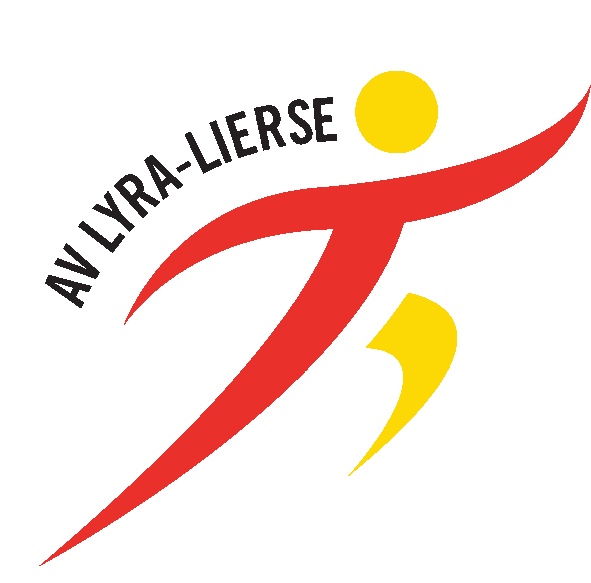                          Mobile : +32 486 72 07 84                         E-mail:  AVLL@atletiek.beBONUS FLANDERS CUP ‘Memorial Jos Verstockt’  2023+ Naam / Nom /Name : …………………..………………….…..…………………………………………….…………………………
+ Straat/Rue/Street: ……...…………………………………………………………………………………………………….…………
+ Postcode/Code Postale: ………………….. + Stad/Ville/City : …………………………… ……Country : ………………………+ E-mail : ………………………..………………@…………..…………….…………………………..…  + Mobile:………………………………………….. + Geb.jaar/An.naissance/YoB: ……………………………………………...…… + Discipline/Event : …………………………….………………………………….+ Prestatie/Prestation/Result: ………………………..……………………………..…… + Wind/Vent (m/s): …….……………..+  IBAN Bank Code* :	………………………………………………………………………………………………….…….- BIC Code** :	……………………………………………………………………………………………..…………
* The IBAN Code (International Bank Account number) is an international standard bank account identifier
** The Bank Identifier (BIC Code) is a unique address of 8 till 11 alphanumeric signs+ Controle :    OK / NIET OK        -    Betaald/Payé/Payed op/le/on :  ……………………………………..……………………Privacy policy: AV Lyra-Lierse declares to only use these personal data in order make payments to the athletes and for legal accounting matters These data are saved by the club for a maximum of one year. For more information, see the full privacy statement at the website of www.aclyra.com